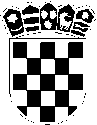 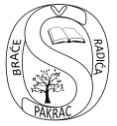 REPUBLIKA HRVATSKAPOŽEŠKO SLAVONSKA ŽUPANIJAOSNOVNA ŠKOLA BRAĆE RADIĆA PAKRACŠIFRA ŠKOLE: 11-064-001KLASA: 003-02/18-01/7URBROJ: 2162-10-01-18-1Pakrac, 26.lipnja 2018.g.Na temelju članka 45. Statuta škole Osnovne škole braće Radića Pakrac,sazivam  16. sjednicu ŠKOLSKOG ODBORAZa 28.lipnja 2018.g. , četvrtak u 10:00 sati sa sljedećimDNEVNIM  REDOM:1.         Usvajanje zapisnika s prošle, 15. sjednice Školskog odbora i dnevnog reda 16.sjednice2.          Prijedlog rebalansa financijskog plana za 2018.g. i donošenje odluke o prihvaćanju rebalansa financijskog               plana za 2018.g.3.         Odluka o pokretanju produženog boravka i određivanju cijene mjesečne usluge produženog boravka u                 Osnovnoj školi braće Radića Pakrac 4.         Imenovanje članova Povjerenstva za prodaju nekretnine u Gornjoj Obriježi5.         RazličitoO tome obavijestiti:1.  Ivana Bukvić Belac2.  Iva Ivanović3.  Milan Nadaždi4.  Ana Zekić5.  Željka Pejša Božić6.  Morena Mandić Čolić7.  Marko Martinelli8.  Sanja Delač, izvjestitelj9.  Upravni odjel za društvene djelatnosti        10.  Arhiva                                                                                             Predsjednica Školskog odbora                                                                                                     Ivana Bukvić Belac, prof., v.r._____________________________________________